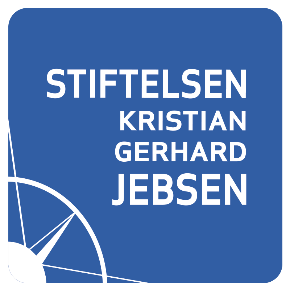 K.G. Jebsen Centers for 	Translational Medical Research Call 2021PROPOSED RESEARCH PLAN FOR(Name of center in English) (Name of center in Norwegian)Center leader:Host institution:Host department:Project start date: dd.mm.yyyy: Project end date:  dd.mm.yyyy>Proposal summary (max ½ page - may be made public if grant is awarded)ObjectivesPrimary and secondary objectives of the center Research plan for the five-year period (max. 5 pages)Please account for the research opportunities that will be pursued and why these are best pursued within a center for translational researchPlease provide an overview of the planned research activities and milestones Approach to translation and innovation (max 1 page)Please describe the center's approach (definitions and strategies) for translation and innovation. How will the center facilitate translation and innovation, for instance how to:Establish and reinforce links and integration between research groups Provide opportunities for clinical studiesEnsure that the competence and results achieved by the research are effectively transferred to and utilized by clinicians / other relevant users?The involvement of patients / patient organizationsCompetences, methods and integration (max 2½ pages)Core competences and methodological repertoire Please describe the core competence of the research team, including group leaders, and how these competences relate to the methodologies that will be appliedComment on any new research collaborations that will be enabled by the establishment of the center Please describe the available infrastructure (patient material, databases, access to required facilities, major equipment etc.).In addition short CVs for the center leader and research group leaders listing their 
20 most important publications (maximum three pages per person) should be attached.Scientific leadership, integration and management How does the center leader plan to promote integration and cross-boundary collaboration? What is the center leader's ambitions for internationalization? How will the center be organized, including the roles of the center leader, group leaders and management team?What is the role of the International Scientific Advisory Board? If members are already confirmed, please list their names and affiliation.How will the gender equality be advanced?External research cooperation (max. 1 page)International cooperation Describe how the center's international research cooperation will be attended to (including existing or planned participation in the EU framework programs)Describe collaboration with international research groups and other ways of international collaboration both with academic researchers and industryDescribe any plans for international exchange of researchers, both center staff going abroad and visiting foreign researchers to the center, including post docs, research fellows and senior scientific staff from other institutions Cooperation within Norway Describe how national research cooperation will be attended toDescribe collaboration with research groups and other ways of collaboration both with academic researchers and hospital clinics within Norway (including any research cooperation with existing K.G. Jebsen centers). Describe any exchange of researchers, including post docs, research fellows and senior scientific staff with other institutions in NorwayBudget and funding (max. ½ page)Provide short justifications / comments to the attached budget. How is it linked to activities / subprojects? Which fresh resources will the host institution and other partners contribute?Provide an overview of the research groups' other known sources of external funding at the time of submission.Dissemination and public outreach (max. ½ page) Outline the plans for: publications in journals, conferences, etc. web presence, social media presence etc.dissemination activities both within the center and to the public at largepublic outreach to specific groups (patient organisations, local health care, etc.)Attached documentsPlease note: The reply to this Call involves the recording and processing of personal data (such as name, address and CV). Such data will be processed pursuant to Norwegian law. The questions and any personal data requested are required to evaluate the application in accordance with the specifications of the call for proposal and will be processed solely for that purpose by SKGJ. The review process requires that personal information given in the proposal must be made available to external reviewers. All such experts are required to sign and adhere to a declaration of confidentiality in this regard.Please adhere to the space limitations as outlined below. Text exceeding the space limits and/or any documents not specifically asked for in the call text will not be included in the evaluation process. Write here….Write hereWrite hereWrite hereWrite hereWrite hereWrite hereWrite hereWrite hereWrite hereDocument typeAttachment numberIncludedy/nThe budget – template provided by the foundationHost institution commitment letter describing the nature and level of its contribution to the centre. To be signed at the appropriate institutional level and by the Centre leader.Commitment letters from organisations that will contribute with competence and resources to the centre describing the nature and level of their contribution.Short CVs and list of key publications for heads of the participating research groups – max 3 pages per person. 